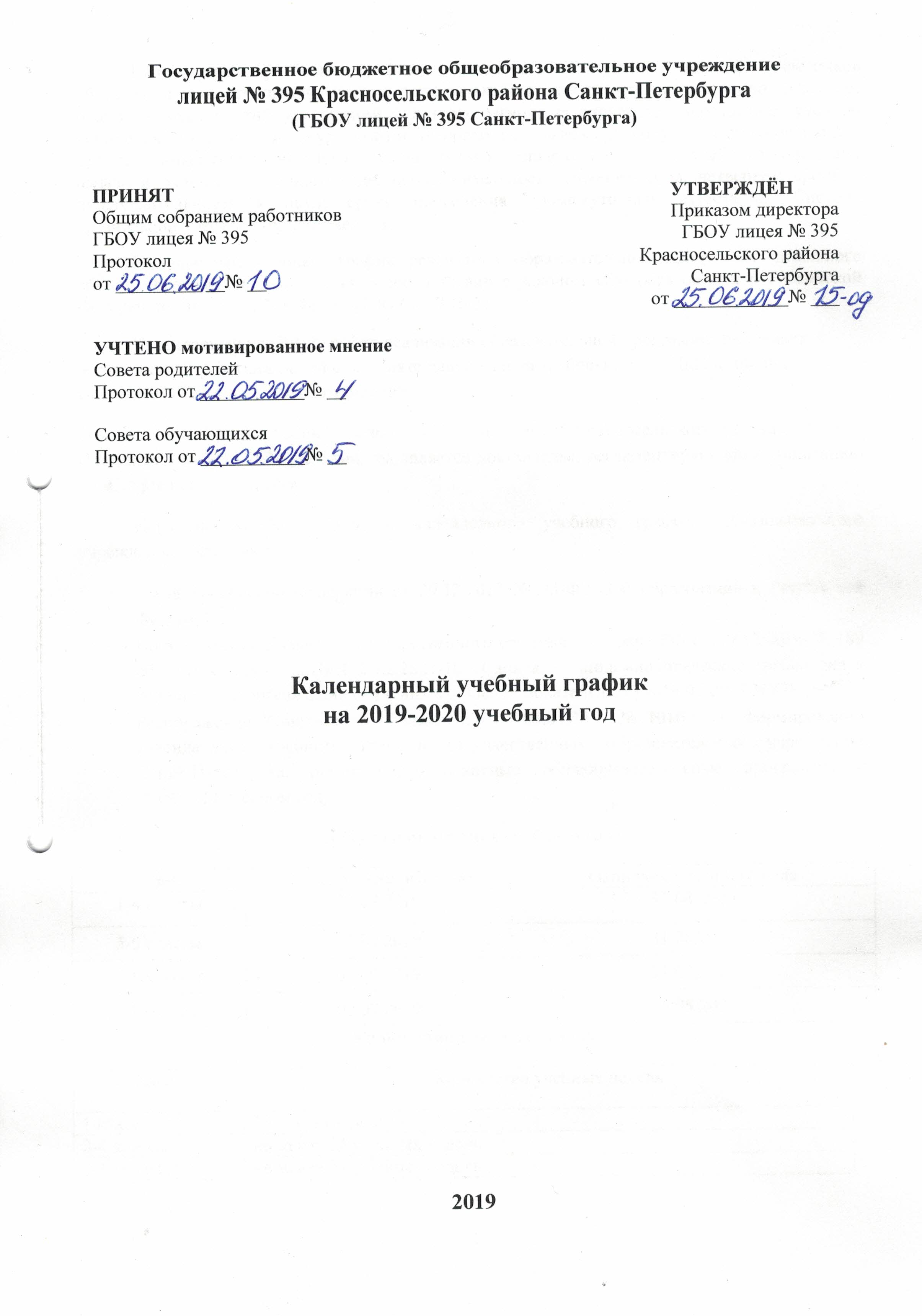 Календарный учебный график составляется с учетом мнений участников образовательных отношений, учетом региональных и этнокультурных традиций, с учетом плановых мероприятий учреждений культуры региона и определяет чередование учебной деятельности (урочной и внеурочной) и плановых перерывов при получении образования для отдыха и иных социальных целей (каникул) по календарным периодам учебного года: даты начала и окончания учебного года; продолжительность учебного года, четвертей; сроки и продолжительность каникул; сроки проведения промежуточных аттестаций. Система организации учебного года: четвертная.	Календарный учебный график реализации образовательной программы начального общего образования составляется в соответствии с законом «Об образовании в Российской Федерации» (п. 10, ст. 2) и ФГОС НОО (п. 19.10.1).Календарный учебный график реализации образовательной программы составляется образовательной организацией самостоятельно с учетом требований СанПиН и мнения участников образовательных отношений. Годовой календарный учебный график ГБОУ лицей № 395 Красносельского района     Санкт-Петербурга на 2019-2020 учебный год является документом, регламентирующим организацию образовательного процесса.	Нормативную базу Годового календарного учебного графика образовательного учреждения составляют:Закон Российской Федерации от 29.12.2012 №273-ФЗ «Об образовании в Российской Федерации»,Постановление Главного государственного санитарного врача РФ от 29.12.2010 № 189             об утверждении СанПиН 2.4.2.2821-10 «Санитарно-эпидемиологические требования к условиям    и организации обучения в общеобразовательных учр14.03.2017 №838-рРаспоряжение Комитета по образованию от 03.04.2019 № 1010-р «О формировании календарного учебного графика государственных образовательных учреждений                         Санкт-Петербурга, реализующих основные общеобразовательные программы в 2019/2020 учебном году»Начало и окончание учебного годаКоличество учебных недельОбщий объем недельной нагрузкиРежим работы образовательного учрежденияСроки учебных четвертей для 1-9 классов:I четверть 02.09.2019 по 25.10.2019II четверть 05.11.2019 по 27.12.2019III четверть 13.01.2020 по 20.03.2020IV четверть 30.03.2020 по 25.05.2020Сроки учебных полугодий для 10-11 классов:I полугодие 02.09.2019 по 27.12.2019II полугодие 13.01.2020 по 25.05.2020Продолжительность каникулДополнительные дни отдыха, связанные с государственными праздниками:23 февраля – День защитника Отечества08 марта – Международный женский день01 мая – Праздник весны и труда09 мая – День Победы12 июня – День России04 ноября – День независимостиРасписание звонков1классы (I полугодие)1классы (II полугодие)2-4 классыРежим работы группы продленного дня №1Режим работы групп продленного дня №2, №35-11 классыРежим организации внеурочной деятельностиВнеурочная деятельность для учащихся 1-9-х классов осуществляется в соответствии с учебным планом и расписанием занятий в количестве не более 10 часов в неделю. Расписание уроков составляется отдельно для обязательных и внеурочных занятий1 классы (I полугодие)4 урока12.20    	Окончание уроков 12.20-13.00 	Перерыв на обед, отдых, посещение школьной библиотеки 13.00 - 13.35	Занятие внеурочной деятельности13.45-14.20 	Занятие внеурочной деятельности5 уроков13.05       Окончание уроков 13.05- 13.45 Перерыв на обед, отдых, посещение школьной библиотеки 13.45-14.20 	Занятие внеурочной деятельности1 классы (II полугодие)4 урока12.40    	Окончание уроков 12.40 -13.20 	Перерыв на обед, посещение школьной библиотеки 13.20 - 14.00	Занятие внеурочной деятельности14.10 -14.50 	Занятие внеурочной деятельности5 уроков13.30    Окончание уроков 13.30-14.10 	Перерыв на обед, посещение школьной библиотеки 14.10 -14.50 	Занятие внеурочной деятельности2-4 классы4 урока12.50   	Окончание уроков 12.50 - 13.50 	Перерыв на обед, посещение школьной библиотеки, прогулка 13.50 - 14.35	Занятие внеурочной деятельности14.45 - 15.30	Занятие внеурочной деятельности5 уроков13.50 	Окончание  уроков 13.50 - 14.45   Перерыв на обед, посещение школьной библиотеки, прогулка 14.45 - 15.30	Занятие внеурочной деятельности15.40 - 16.25	Занятие внеурочной деятельности5-9 классы5 уроков13.50   	Окончание уроков 13.50 - 14.00 	Перерыв на обед, посещение школьной библиотеки, прогулка 14.00 - 14.45	Занятие внеурочной деятельности14.55 - 15.40	Занятие внеурочной деятельности6 уроков14.45 	Окончание уроков 14.45 - 15.30   Перерыв на обед, посещение школьной библиотеки, прогулка 15.30 - 16.15	Занятие внеурочной деятельности16.25 - 17.10	Занятие внеурочной деятельности7 уроков15.40 	Окончание уроков 15.40 - 16.10   Перерыв на обед, посещение школьной библиотеки, прогулка 16.10 - 16.55	Занятие внеурочной деятельности17.05 - 17.50	Занятие внеурочной деятельностиСроки проведения промежуточной аттестацииПромежуточная аттестация в лицее на уровне основного образования подразделяется на:годовую аттестацию – оценку качества усвоения обучающимися всего объёма содержания учебного предмета за учебный год; четвертную аттестацию – оценка качества усвоения обучающимися содержания какой-либо части (частей) темы (тем) конкретного учебного предмета по итогам учебного периода (четверти) на основании текущей аттестации;текущую аттестацию - оценку качества усвоения содержания компонентов какой - либо части (темы) конкретного учебного предмета в процессе его изучения обучающимися по результатам проверки (проверок).Сроки проведения государственной итоговой аттестации выпускников 9-х, 11-х классов устанавливаются Министерством образования и науки Российской Федерации. Регламентируется порядком, установленным Федеральной службой по надзору в сфере образования и науки (Рособрнадзором). Организуется в соответствии с распоряжениями Комитета по образованию Санкт-Петербурга.Перечень и количество предметов, по которым будут проводиться годовые контрольные работы, зачеты, тестирование, определяются ежегодно педагогическим советом школы и доводятся до сведения обучающихся и их родителей (законных представителей) не позднее, чем за две недели до их проведения.КлассНачало учебного годаОкончание учебного года1-4 классы02.09.201931.08.20205-9 классы02.09.201931.08.202010  классы02.09.201931.08.202011 классы02.09.201925.05.2020КлассКоличество учебных недель1 класс33 учебные недели2-4 классыне менее 34 учебных недель5-11 классыне менее 34 учебных недельКлассы  1 2 3 4 5 6 7 8 9 10 11 Максимальная недельная  нагрузка, часов  21 23 23 23 29 30 35 36 36 37 37 КлассПродолжительность учебной недели (дней)Продолжительность уроков (мин.)Периодичность проведения промежуточной аттестации обучающихся1классы51 полугодие- 35 мин.2 полугодие- 40 мин.Четверти2-4 классы545 минЧетверти5-6 классы545 минутЧетверти7-9 классы645 минутЧетверти10-11 классы645 минутполугодияКаникулыНачало каникулОкончание каникулКоличество календарных днейОсенние каникулы26.10.201902.11.20198 днейЗимние каникулы28.12.201911.01.202015 днейВесенние каникулы21.03.202028.03.20208 днейДополнительные каникулы для первоклассников03.02.202009.02.20207 дней1 урок09.00 - 09.35перемена 10 мин2 урок09.45- 10.20динам.пауза  40 мин3 урок11.00 - 11.35перемена 10 мин4 урок11.45 - 12.20перемена 10 мин5 урок12.30-13.051 урок09.00 -09.40перемена 10 мин2 урок09.50 - 10.30динам. Пауза  40 мин3 урок11.10 -11.50перемена 10 мин4 урок12.00 - 12.40перемена 10 мин5 урок12.50 - 13.30УрокВремя1урок09.00-09.45        перемена 10 мин2урок09.55 - 10.40      перемена 20 мин3урок11.00 - 11.45      перемена 20 мин4урок12.05- 12.50       перемена 15 мин5 урок13.05- 13.50Сбор в группе12.50- 13.00Прогулка13.00- 13.30Обед13.30- 14.00Прогулка14.00- 15.30Работа кружков15.30- 17.30Полдник16.15- 16.30Индивидуальные занятия, игры17.30- 18.45Сбор в группе12.50- 13.00Прогулка13.00- 14.00Обед14.00- 14.30Прогулка14.30- 15.30Самоподготовка15.30- 17.15Полдник16.15- 16.30Работа кружков, индивидуальные занятия, игры17.30- 18.45УрокВремя1урок09.00-09.45        перемена 10 мин2урок09.55 - 10.40      перемена 20 мин3урок11.00 - 11.45      перемена 20 мин4урок12.05- 12.50       перемена 15 мин5 урок13.05- 13.50       перемена 10 мин6 урок14.00- 14.45       перемена 10 мин7 урок14.55- 15.40       